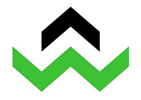 Zarządzenie nr 9/2022-23Dziekana Instytutu Psychologii Staropolskiej Akademii Nauk Stosowanych w Kielcachz dnia 24 kwietnia 2023 r.w sprawie: powołania Koła Naukowego w Instytucie Psychologii Staropolskiej Akademii Nauk StosowanychNa podstawie  art. 23 ust. 1, art. 111 ust. 1 ustawy Prawo o szkolnictwie wyższym i nauce                  z dnia 20 lipca 2018 r. (Dz. U. z 2020 r. z poz. 85), § 17 Statutu  Staropolskiej Akademii Nauk Stosowanych w Kielcach oraz Zarządzenia Rektora Staropolskiej Akademii Nauk Stosowanych w Kielcach nr 20/09/22/23 z dnia 28 września 2023r., zarządza się, co następuje:§1Na podstawie akceptacji, zgodnie z Zarządzeniem Rektora 20/09/22/23 z dnia 28.09.22r., prawidłowo przeprowadzonego w dniu 23.04.2023r., zebrania założycielskiego, powołuję Koło Naukowe Studentów i Absolwentów Instytutu Psychologii StANS w Kielcach „Masz jakiś problem?” w skrócie KNIP.§2Zarządzenie wchodzi w życie z dniem 24 kwietnia 2023 roku.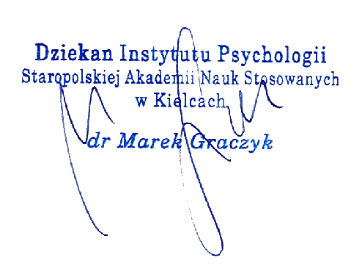 Załącznik do Zarządzenia Dziekana Instytutu Psychologii nr 9/2022-23 Staropolskiej Akademii Nauk Stosowanych w Kielcach z dnia 24 kwietnia 2023 r.Koło Naukowe Studentów i Absolwentów Instytutu Psychologii Staropolskiej Akademii Nauk Stosowanych w Kielcach„MASZ JAKIŚ PROBLEM ?”STATUTI. Postanowienia ogólneKoło przyjmuje nazwę: Koło Naukowe Studentów i Absolwentów Instytutu Psychologii Staropolskiej Akademii Nauk Stosowanych w Kielcach „Masz jakiś problem?”, w skrócie KNIP, zwane dalej Kołem.Koło działa przy Instytucie Psychologii Staropolskiej Akademii Nauk Stosowanych w Kielcach.Siedzibą Koła jest Staropolska Akademia Nauk Stosowanych w Kielcach, ul. Piwnika Ponurego 49; 25-666 Kielce; tel.41-345-85-88; mail: knip@stans.edu.pl; osoba do kontaktu: Michał StrzałkaOpiekunem Koła jest mgr Paulina Jarosz.Koło może tworzyć sekcje tematyczne lub zespoły projektowe.Celem KNIP jest pogłębienie wiedzy z zakresu psychologii w szerokim tego słowa znaczeniu, kształtowanie kompetencji oraz warsztatu psychologa rozwijanie umiejętności i zainteresowań członków koła. Szczegółowe cele, zakres i sposób działania określa punkt II „Cele i zadania Koła”.Członkiem Koła,  może zostać każda osoba spełniająca warunki w punkcie III „Członkowie, ich prawa i obowiązki”.II. Cele i zadania KołaRozpowszechnianie wiedzy z zakresu psychologii we wszystkich jej obszarach, wchodzących w zakres zainteresowań Członków Koła (w skrócie: CK).Prowadzenie badań naukowych, wspieranie prac badawczych i innowacyjnych  a także twórczości własnej  studentów i absolwentów IP StANS.Poszerzanie i pogłębianie wiedzy CK, zdobytej na studiach i wykorzystywanie jej w praktyce.Poszerzanie i pogłębianie, jak również promowanie wiedzy oraz umiejętności CK, w obszarze szeroko pojętego treningu mentalnego  i wykorzystywanie ich w praktyce m.in. poprzez współpracę i członkostwo w stowarzyszeniach mających w swoim Statucie tego rodzaju aktywność, jak np. Polskie Towarzystwo Treningu Mentalnego (PTTM).Inspirowanie oraz budzenie i rozwijanie zainteresowań zawodowych CK. Promowanie różnych dziedzin nauki przez organizowanie przez CK konferencji, warsztatów, otwartych seminariów oraz imprez kulturalnych i rozrywkowych, a także ich udział w konkursach i różnego rodzaju wydarzeniach naukowo-kulturalnych.Popularyzacja psychologii jako dziedziny użytecznej oraz zaufania publicznego w życiu codziennym każdego człowieka.Kreowanie pozytywnego wizerunku Koła.Promowanie Instytutu Psychologii Staropolskiej Akademii Nauk Stosowanych w Kielcach.Promowanie Staropolskiej Akademii Nauk Stosowanych z główną siedzibą w Kielcach,Rozszerzenie działalności poza społeczność akademicką.Tworzenie i realizacja projektów na skalę ogólnopolską i międzynarodową oraz podejmowanie współpracy z innymi podmiotami zewnętrznymi, organizacjami i stowarzyszeniami.Integrowanie środowiska akademickiego.Podejmowanie inicjatyw w zakresie działalności charytatywnej i zdobywanie doświadczenia w ramach wolontariatu. III. Członkowie, ich prawa i obowiązkiCzłonkiem Koła Naukowego może być każdy student i absolwent  Instytutu Psychologii StANS w Kielcach na podstawie podpisanej deklaracji kandydata.Zarząd Koła Naukowego składa się z przewodniczącego, sekretarza i jednego członka.Przewodniczący Koła, sekretarz i członek Zarządu są wybierani na pierwszym posiedzeniu Koła zwykłą większością głosów przy obecności co najmniej połowy członków Koła. Przewodniczącego lub/i sekretarza lub/i członka Koła Zarządu Koła można odwołać na posiedzeniu Koła zwykłą większością głosów przy obecności co najmniej połowy członków Koła.Przewodniczący:ustala terminy spotkań Koła, w uzgodnieniu z opiekunem Koła,przewodniczy spotkaniom Koła,przewodniczy Zarządowi Koła.Zarząd Koła podejmuje wszelkie decyzje dotyczące działalności i funkcjonowania Koła. Uchwały są podejmowane przez Zarząd Koła większością głosów.Koło może zostać rozwiązane przez jego członków zwykłą większością głosów przy obecności co najmniej połowy członków Koła.Członkostwo w Kole wygasa na skutek wystąpienia z Koła.IV. Postanowienia KońcoweZmiana niniejszego Statutu może nastąpić na podstawie uchwały Walnego Zgromadzenia Członków Koła, na wniosek Zarządu Koła, lub 50% +1 członków zwyczajnych lub opiekuna koła. Uchwała musi być podjęta zwykłą większością głosów przy obecności co najmniej 50% +1 liczby członków zwyczajnych Koła.Rozwiązanie Koła Naukowego następuje na podstawie uchwały Walnego Zgromadzenia Członków Koła lub opiekuna Koła. W wypadkach przewidzianych przez prawo decyzje o rozwiązaniu może podjąć Rektor Staropolskiej Akademii Nauk Stosowanych w Kielcach.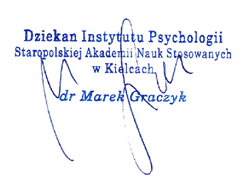 